Gulbenes novada pašvaldības interešu un neformālās izglītības programmu izvērtēšanas komisijas sēdes protokolsGulbenē2024.gada 11.marts										Nr.2Sēde sasaukta: 2024.gada 5.martā plkst.14.29Sēde atklāta: 2024.gada 11.martā pulksten 13.00Sēdi vada: Gulbenes novada pašvaldības interešu un neformālās izglītības programmu izvērtēšanas komisijas priekšsēdētājs Lauris Šķenders;Sēdi protokolē: Komisijas sekretāre Iveta Šolina;Sēdē piedalās: Komisijas locekļi: Dace Kablukova, Laima Priedeslaipa, Gunita Zvirgzdiņa, Aivars CircensSēdē nepiedalās:  NavDARBA KĀRTĪBA:Par Gulbenes novada neformālās izglītības programmu līdzfinansēšanas konkursa nolikumu1.Par Gulbenes novada neformālās izglītības programmu līdzfinansēšanas konkursa nolikumuKomisijas locekļi izskata nolikumu un pielikumus, vienojas:Papildināt vērtēšanas kritērijus ar “Aktivitātes ilgums”, “Efektīvs finansējuma izlietojums” un aizvietot “Finanšu atbilstība apjomam un dalībnieku skaitam. Dalībnieku līdzmaksājumi” ar “Programmas līdzfinansējums”;Izsludināt konkursu pēc 2024.gada 18.aprīļa;Programmu īstenošanas laiks tiek noteikts no 2024.gada aprīļa līdz 2024.gada oktobrim;Finanšu dokumentācijas atskaite iesniedz līdz 2023.gada novembrim.Vienojas, ka programmas jāiesniedz līdz 08.04.2024. Komisijai dokumenti jāizskata aprīļa mēnesī. atklāti balsojot: PAR - 5 (L.Šķenders, D.Kablukova, L.Priedeslaipa, G.Zvirgzdiņa,  A.Circens); PRET – nav; ATTURAS – nav, komisija NOLEMJ: APSTIPRINĀT Gulbenes novada neformālās izglītības programmu līdzfinansēšanas konkursa nolikumu un pielikumus (Pielikumā).Sēde beidzās 2024.gada 11.martā plkst. 13.50Komisijas priekšsēdētājs							Lauris ŠķendersKomisijas sekretāre								Iveta Šolina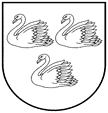 Gulbenes novada pašvaldības interešu un neformālās izglītības programmu izvērtēšanas komisijaReģ.Nr.90009116327Ābeļu iela 2, Gulbene, Gulbenes nov., LV-4401Tālrunis 64497710, e-pasts: dome@gulbene.lv